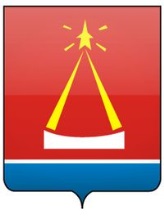 Контрольно-счетная палата ГОРОДского округа   ЛыткариноМосковской областиОТЧЕТо работе Контрольно-счетной палаты городского округа Лыткарино Московской области за 2020 годГородской округ ЛыткариноМосковской области2021 годСодержание1.  Правовое регулирование деятельности	32. Основные итоги деятельности за 2020 год	53.  Контрольная деятельность и выполнение рекомендаций по ее итогам	74.   Экспертно-аналитическая деятельность и выполнение рекомендаций по ее итогам	135. Финансово-экономическая экспертиза проектов нормативных правовых актов муниципального образования в части, касающейся расходных обязательств городского округа Лыткарино	156. Деятельность по противодействию коррупции	197. Работа с обращениями граждан, объединений граждан и юридических лиц	8. Обеспечение взаимодействия	209. Обеспечение деятельности	2110. Обеспечение гласности	2411. Заключение	25Отчет о работе Контрольно-счётной палаты городского округа  Лыткарино Московской области за 2020 год подготовлен в соответствии со статьей  19 Федерального закона от 7 февраля 2011 г. №6-ФЗ «Об общих принципах организации и деятельности Контрольно-счётных органов субъектов Российской Федерации и муниципальных образований»,   статьей 34 «Организация деятельности Контрольно-счётной палаты города Лыткарино» Устава городского округа  Лыткарино, Стандартом организации деятельности «Подготовка отчётов о деятельности Контрольно-счётной палаты городского округа Лыткарино Московской области», утвержденным приказом №18 от 06.03.2019 года.В отчёте отражены результаты деятельности Контрольно-счётной палаты по выполнению возложенных задач и реализации полномочий, определённых федеральным законодательством и нормативно-правовыми актами муниципального образования «городской округ Лыткарино».                          1.  Правовое регулирование деятельностиПравовое регулирование организации и деятельности Контрольно-счётной палаты городского округа Лыткарино Московской области основывается на Конституции Российской Федерации и осуществляется в соответствии с Бюджетным кодексом Российской Федерации,  Федеральным законом от 07.02.2011 №6-ФЗ «Об общих принципах организации и деятельности контрольно-счётных органов субъектов Российской Федерации и муниципальных образований», решением Совета депутатов городского округа Лыткарино от 17 мая 2012 года № 242/27 «Об утверждении Положения об организации деятельности Контрольно-счётной палаты городского округа Лыткарино Московской области» (с учётом внесенных изменений и дополнений). Федеральным законом от 07.02.2011 №6-ФЗ «Об общих принципах организации и деятельности контрольно-счётных органов субъектов Российской Федерации и муниципальных образований» определено, что контрольно-счётный орган муниципального образования является постоянно действующим органом внешнего муниципального финансового контроля и образуется представительным органом муниципального образования.Контрольно-счётная палата городского округа Лыткарино образована решением Совета депутатов городского округа Лыткарино от 19.04.2012 №230/26 в соответствии со статьей 25 Устава города Лыткарино и подотчётна Совету депутатов.Контрольно-счетная палата обладает организационной и функциональной независимостью и осуществляет свою деятельность самостоятельно, в основу которой заложены принципы  законности, объективности, эффективности, независимости и гласности. Должностные лица контрольно-счетных органов обладают гарантиями профессиональной независимости.        Наряду с федеральным законодательством,  деятельность КСП г.о. Лыткарино  регламентирована решением Совета депутатов городского округа Лыткарино от 15.05.2012 №242 «Об утверждении Положения об организации деятельности Контрольно-счётной палаты городского округа Лыткарино Московской области».       В 2020 году Контрольно-счётная палата осуществляла  свою деятельность  в соответствии с федеральным законодательством, законодательством Московской области, а также нормативными правовыми актами городского округа Лыткарино.       Контрольно-счётная палата наделена следующими полномочиями:1) контроль за исполнением бюджета городского округа Лыткарино;2) экспертиза проектов бюджета городского округа;3) внешняя проверка годового отчета об исполнении бюджета городского округа;4) организация и осуществление контроля за законностью, результативностью (эффективностью и экономностью) использования средств бюджета городского округа, а также средств, получаемых городским бюджетом из иных источников, предусмотренных законодательством Российской Федерации;5) контроль за соблюдением установленного порядка управления и распоряжения имуществом, находящимся в муниципальной собственности, в том числе охраняемыми результатами интеллектуальной деятельности и средствами индивидуализации, принадлежащими муниципальному образованию;6) оценка эффективности предоставления налоговых и иных льгот и преимуществ, бюджетных кредитов за счет средств городского бюджета, а также оценка законности предоставления муниципальных гарантий и поручительств или обеспечения исполнения обязательств другими способами по сделкам, совершаемым юридическими лицами и индивидуальными предпринимателями за счет средств местного бюджета и имущества, находящегося в муниципальной собственности;7) финансово-экономическая экспертиза проектов муниципальных правовых актов (включая обоснованность финансово-экономических обоснований) в части, касающейся расходных обязательств городского округа, а также муниципальных программ;8) анализ бюджетного процесса в городском округе и подготовка предложений, направленных на его совершенствование;9) подготовка информации о ходе исполнения городского бюджета, о результатах проведенных контрольных и экспертно-аналитических мероприятий и представление такой информации в Совет депутатов и главе городского округа Лыткарино;10) участие в пределах полномочий в мероприятиях, направленных на противодействие коррупции;11) проведение аудита эффективности, направленного на определение экономности и результативности использования бюджетных средств, подготовка предложений по совершенствованию осуществления главными администраторами бюджетных средств внутреннего финансового контроля и внутреннего финансового аудита;12) осуществление аудита в сфере закупок в соответствии со статьёй 98 Федерального закона от 05.04.2013 № 44-ФЗ «О контрактной системе в сфере закупок товаров, работ, услуг для обеспечения государственных и муниципальных нужд»;13) осуществление финансового контроля за использованием региональным оператором средств муниципального бюджета в порядке, установленном бюджетным законодательством Российской Федерации;14) иные полномочия в сфере внешнего муниципального финансового контроля, установленные федеральными законами, законами Московской области, Уставом городского округа Лыткарино Московской области и нормативными правовыми актами Совета депутатов городского округа Лыткарино.2. Основные итоги деятельности за 2020 годВ отчетном 2020 году Контрольно-счётной палатой городского округа Лыткарино в соответствии с утверждённым планом работы было проведено 6 контрольных мероприятий, в ходе проведения которых проверкой было охвачено 11 учреждений и предприятий г.о. Лыткарино, 12 экспертно-аналитических мероприятий, подготовлено 161 заключение по результатам проведенных финансово-экономических экспертиз, включая заключение на проект бюджета муниципального образования «городской округ Лыткарино» на 2021 год и плановый период 2022-2023 годов. Объем проверенных бюджетных средств при проведении контрольных мероприятий составил 226 364,9 тыс. рублей.Общая сумма выявленных нарушений составила 5 743,7 тыс. рублей или 2,5% от объема проверенных средств бюджета городского округа Лыткарино. Размер бюджетных средств, израсходованных не в соответствии с целями их предоставления, составил 1 052,3 тыс. рублей.Сумма ущерба, нанесенного бюджету муниципального образования (избыточные затраты бюджетных средств), составила 147,9 тыс. рублей. Контрольными мероприятиями были охвачены 11 объектов контроля,  в  9 из которых были выявлены финансовые нарушения.В результате проведенных контрольных мероприятий были выявлены следующие  нарушения:      -  нарушения при формировании и исполнении бюджетов – 45 случаев на сумму 1 611,10 тыс. рублей;нарушения порядка ведения бухгалтерского учёта, составления и представления бухгалтерской (финансовой) отчётности – 12 случаев на сумму 376,20 тыс. рублей;нарушения законодательства в сфере управления и распоряжения муниципальной собственностью – 5 случаев;нарушения при осуществлении муниципальных закупок – 34 случая на сумму 3 756,40 тыс. рублей.По итогам проведенных  контрольных мероприятий руководителям проверенных объектов было вынесено 8 Представлений, 3 из которых выполнены в полном объеме, 5 Представлений находятся на контроле их исполнения. Из общего количества требований по выданным Представлениям выполнено 53 из 67 требований.В результате экспертно-аналитических мероприятий, проведённых в отчётном году, были выявлены следующие нарушения согласно Классификатору нарушений, выявляемых в ходе внешнего муниципального финансового контроля:нарушения порядка ведения бухгалтерского учёта, составления и представления бухгалтерской (финансовой) отчётности – 6 случаев.В 2020 году было составлено 7 протоколов об административных правонарушениях, по результатам их рассмотрения по 6 протоколам мировыми судьями приняты решения о привлечении к административной ответственности (по 5 протоколам назначены административные штрафы на сумму 70,0 тыс. рублей, по 1 Протоколу применена иная мера административного наказания в виде предупреждения), 1 протокол возвращен мировым судьёй в связи с истечением срока давности привлечения лица к административной ответственности. Одно решение мирового судьи было обжаловано в Лыткаринском городском суде, решение мирового судьи о признании виновной в совершении административного правонарушения было отменено, жалоба удовлетворена.3.  Контрольная деятельность и выполнение рекомендаций по ее итогамЗа отчетный период Контрольно-счётной палатой было проведено 6 контрольных мероприятий:1. «Проверка законности и эффективности  использования бюджетных средств,  выделенных Администрацией  г.о. Лыткарино в 2018-2019 годах,  на финансовое обеспечение выполнения муниципального задания МБУ «ЛАТП - автотранспортное обслуживание» в рамках реализации подпрограммы IV «Транспортное обслуживание», и на реализацию мероприятий  подпрограммы I «Пассажирский транспорт общего пользования» муниципальной программы «Развитие и функционирование дорожно-транспортного комплекса города Лыткарино» (с элементами аудита эффективности, с элементами аудита в сфере закупок)»Объектами контрольного мероприятия являлись Администрация городского округа Лыткарино и муниципальное бюджетное учреждение «ЛАТП – автотранспортное обслуживание».Объем проверенных средств составил 47 254,5 тыс. рублей, из них использованы не по целевому назначению -  983,4 тыс. рублей.По итогам контрольного мероприятия установлены следующие нарушения:нарушения при формировании и исполнении бюджетов - 13 случаев на сумму 983,4 тыс. рублей;нарушения порядка ведения бухгалтерского учета и формирования отчетности - 7 случаев на 376,2 тыс. рублей;нарушения в сфере управления и распоряжения муниципальной собственностью - 1 случай;нарушения при осуществлении муниципальных закупок - 8 случаев на сумму 1856,5 тыс. рублей.Контрольным мероприятием были выявлены отдельные нарушения требований Бюджетного кодекса РФ, Гражданского кодекса РФ, Федерального закона от 05.04.2013 №44-ФЗ «О контрактной системе в сфере закупок товаров, работ, услуг для обеспечения государственных и муниципальных нужд», Федеральных стандартов бухгалтерского учета, приказа Минэкономразвития РФ от 30.08.2011 №424 «Об утверждении Порядка ведения органами местного самоуправления реестров муниципального имущества», приказа Минфина России от 01.12.2010 №157н, приказа Минтранса России от 18.09.2008 №152, постановления Главы г. Лыткарино от 28.10.2015 №627-п «Об утверждении Порядка формирования муниципального задания на оказание муниципальных услуг (выполнение работ) муниципальными учреждениями г. Лыткарино и финансового обеспечения выполнения муниципального задания», постановления Главы г. Лыткарино от 20.02.2017 №65-п «Об утверждении Порядка составления и утверждения Плана финансово-хозяйственной деятельности муниципальных учреждений города Лыткарино Московской области»,.По результатам контрольного мероприятия Контрольно-счётной палатой городского округа Лыткарино в адрес заместителя Главы Администрации городского округа Лыткарино, курирующего вопросы экономики и финансов, а также  директору МУ «ЛАТП – автотранспортное обслуживание» были направлены Представления. О результатах контрольного мероприятия были проинформированы Глава и Председатель Совета депутатов г.о. Лыткарино.По фактам нарушения требований Инструкции 157н  Председателем КСП г.о. Лыткарино было составлено 2 протокола об административном правонарушении по ч.1 ст.15.11 и ч.4 ст.15.15.6 КоАП РФ в отношении должностного лица – главного бухгалтера МУ «ЛАТП – автотранспортное обслуживание». Мировым судьей судебного участка было вынесено 2 постановления о привлечении должностного лица к административной ответственности с наложением штрафов на общую сумму 20,0 тыс. рублей.По фактам нецелевого использования бюджетных средств в отношении директора МУ «ЛАТП – автотранспортное обслуживание» было составлено 3 протокола об административном правонарушении по ст.15.14 КоАП РФ. Мировым судьей судебного участка было вынесено 2 постановления о привлечении должностного лица к административной ответственности с наложением штрафов в размере 40,0 тыс. рублей и 1 определение о возвращении дела в связи с истечением срока давности привлечения лица к административной ответственности.В целях устранения выявленных недостатков на объектах проверки были приняты соответствующие меры по устранению нарушений и их недопущению в дальнейшей работе.2. «Проверка законности и эффективности использования бюджетных средств, выделенных Администрацией г.о. Лыткарино в 2018-2019 годах МУ «ДК «Центр молодежи» на реализацию мероприятий муниципальной программы «Культура г. Лыткарино» и иных муниципальных программ (с элементами аудита эффективности достижения целевых показателей программы, с элементами аудита в сфере закупок)».Объектами контрольного мероприятия являлись Администрация городского округа Лыткарино и муниципальное учреждение «Дом Культуры «Центр Молодежи».Объем проверенных средств составил 75 087,4 тыс. рублей, из них использованы не по целевому назначению -  68,9 тыс. рублей.По итогам контрольного мероприятия установлены следующие нарушения:нарушения при формировании и исполнении бюджетов - 18 случаев на сумму 627,7 тыс. рублей;нарушения порядка ведения бухгалтерского учета и формирования отчетности - 3 случая;нарушения в сфере управления и распоряжения муниципальной собственностью - 2 случая;нарушения при осуществлении муниципальных закупок - 14 случаев на сумму 1 360,6 тыс. рублей. Проверкой были установлены случаи нарушения требований Трудового кодекса РФ, законодательства о бухгалтерском учете, законодательства в сфере закупок, порядка ведения органами местного самоуправления реестров муниципального имущества, указаний о порядке применения классификации операций сектора государственного управления, Инструкции о порядке составления и представления отчетности, постановлений Главы г. Лыткарино от 28.10.2015 №627-п, от 15.12.2010 №747-п, от 20.02.2017 №65-п, от 01.12.2010 №467-п, от 09.09.2013 №657-п. По итогам контрольного мероприятия КСП городского округа Лыткарино в адрес заместителя Главы Администрации г.о. Лыткарино и директора МУ «ДК «Центр Молодежи» были направлены Представления. О результатах контрольного мероприятия были проинформированы Глава и Председатель Совета депутатов г.о. Лыткарино.По факту нецелевого использования бюджетных средств Председателем КСП г.о. Лыткарино был составлен протокол об административном правонарушении по ст.15.14. КоАП РФ в отношении должностного лица – директора МУ «ДК «Центр Молодежи». Мировым судьей судебного участка было вынесено постановление о назначении административного наказания должностному лицу в виде предупреждения. Данное решение было обжаловано в Лыткаринском городском суде Московской области. Постановление мирового судьи отменено, жалоба удовлетворена.В целях устранения выявленных недостатков на объектах проверки были приняты соответствующие меры по устранению нарушений и их недопущению в дальнейшей работе.3. «Проверка расходования бюджетных средств на реализацию отдельных мероприятий подпрограммы «Комфортная городская среда» государственной программы Московской области «Формирование современной комфортной городской среды» в 2019 году (параллельно с Контрольно-счётной палатой Московской области)».Данная проверка была включена в план работы КСП г.о. Лыткарино на 2020 год по инициативе Контрольно-счётной палатой Московской области в связи с обращением к ним жителя г. Лыткарино - Л.П. Сычевой.Объектами контрольного мероприятия являлись Администрация городского округа Лыткарино и Управление жилищно-коммунального хозяйства и развития городской инфраструктуры города Лыткарино.Объем проверенных средств составил 103 987,5 тыс. рублей, из них ущерб, нанесенный бюджету муниципального образования, составил 147,9 тыс. рублей.По итогам контрольного мероприятия установлены следующие нарушения:нарушения при формировании и исполнении бюджетов - 3 случая;нарушения при осуществлении муниципальных закупок - 7 случаев, на сумму 539,3 тыс. рублей.В ходе проведения контрольного мероприятия были установлены многочисленные случаи нарушений требований законодательства в сфере закупок, установлены факты ущерба, нанесенного бюджету муниципального образования в размере 147,9 тыс. рублей, а также отдельные нарушения при формировании и исполнении бюджета.Аудит реализации отдельных мероприятий подпрограммы I «Комфортная городская среда» муниципальной программы «Формирование современной комфортной городской среды» в 2020 году, проведенный в ходе контрольного мероприятия, установил, что исполнение мероприятий «Ремонт дворовых территорий» и «Обустройство и установка детских игровых площадок на территории муниципальных образований Московской области» по состоянию на 01.07.2020 составил 0%, что значительно увеличивало риск невыполнения данных мероприятий в 2020 году в полном объеме.По итогам проведенного контрольного мероприятия Главе администрации г.о. Лыткарино и начальнику Управления жилищно-коммунального хозяйства и развития городской инфраструктуры города Лыткарино были вынесены Представления для устранения выявленных нарушений.В целях устранения выявленных нарушений Управлением ЖКХ и РГИ г. Лыткарино были приняты соответствующие меры по устранению нарушений и их недопущению в дальнейшей работе. Возврат средств нанесенного ущерба в доход бюджета г.о. Лыткарино составил 58,1 тыс. рублей.В целях осуществления контроля за устранением нарушений, выявленных в Управлении ЖКХ и РГИ г. Лыткарино и Администрации г.о. Лыткарино, и для принятия мер дисциплинарного характера к виновным должностным лицам, Главе городского округа Лыткарино было направлено информационное письмо. Кроме того, в Совет депутатов городского округа так же было направлено информационное письмо о результатах проведенного контрольного мероприятия.По результатам контрольного мероприятия был составлен 1 протокол об административном правонарушении в отношении должностного лица Управления жилищно-коммунального хозяйства и развития городской инфраструктуры города Лыткарино (по факту нарушения порядка расходования межбюджетных трансфертов, ответственность за которые предусмотрена частью 3 статьи 15.15.3 КоАП РФ). По итогам рассмотрения административного дела мировым судьей принято решение о привлечении должностного лица к административной ответственности и назначено наказание в виде административного штрафа в размере 10,0 тыс. рублей.4. «Проверка МП «Лыткаринская теплосеть» по вопросу соблюдения установленного порядка управления и распоряжения муниципальным имуществом, правильности исчисления, своевременности и полноты перечисления в бюджет городского округа Лыткарино доходов от перечисления части прибыли за 2019 год».Объектом контрольного мероприятия являлось муниципальное предприятие «Лыткаринская теплосеть». В рамках проводимого контрольного мероприятия была проведена встречная проверка в Комитете по управлению имуществом г. Лыткарино по вопросу 	проверки отдельных объектов муниципального недвижимого имущества, находящегося на балансе МП «Лыткаринская теплосеть» с данными реестра муниципального имущества.Объем проверенных средств составил 468 709 тыс. рублей.По итогам контрольного мероприятия установлены следующие нарушения:нарушения при формировании и исполнении бюджетов - 3 случая;нарушения порядка ведения бухгалтерского учета и формирования отчетности - 2 случая;нарушения в сфере управления и распоряжения муниципальной собственностью - 2 случая;нарушения при осуществлении муниципальных закупок - 5 случаев;иные нарушения - 1 случай.Проверкой были установлены случаи нарушения требований Гражданского кодекса РФ, Земельного кодекса РФ, Федерального закона от 13.07.2015 №218-ФЗ «О государственной регистрации недвижимости», законодательства о бухгалтерском учете, законодательства в сфере закупок.Уплата 25% прибыли в бюджет города МП «Лыткаринская Теплосеть» не производилась, при этом по итогам 2019 года предприятие имело прибыль, но не являлось плательщиком в силу методики, определенной решением Совета депутатов от 22.11.2005 №25/4.По результатам контрольного мероприятия директору МП «Лыткаринская теплосеть» было вынесено Представление. В целях устранения выявленных недостатков объектом проверки были приняты соответствующие меры по устранению нарушений и их недопущению в дальнейшей работе.О результатах контрольного мероприятия были проинформированы Глава и Председатель Совета депутатов г.о. Лыткарино.5. «Проверка законности и результативности использования бюджетных средств, выделенных в 2019 году в рамках муниципальной программы «Развитие инженерной инфраструктуры и энергоэффективности на территории города Лыткарино» (с элементами аудита эффективности, с элементами аудита в сфере закупок)».Объектами контрольного мероприятия являлись Администрация городского округа Лыткарино, муниципальное предприятие «Лыткаринская теплосеть».Объем проверенных средств составил 35 500,0 тыс. рублей.По итогам контрольного мероприятия установлены следующие нарушения:нарушения при формировании и исполнении бюджетов - 8 случаев.Проверкой были установлены случаи нарушения требований Бюджетного кодекса РФ, Федерального закона от 07.02.2011 №6-ФЗ «Об общих принципах организации и деятельности контрольно-счётных органов субъектов Российской Федерации и муниципальных образований», общих требований к нормативным правовым актам, утвержденных постановлением Правительства РФ от 06.09.2016 №887.По результатам контрольного мероприятия Главе городского округа Лыткарино было вынесено Представление. В целях устранения выявленных недостатков объектом проверки были приняты соответствующие меры по устранению нарушений и их недопущению в дальнейшей работе.О результатах контрольного мероприятия были проинформированы Глава и Председатель Совета депутатов г.о. Лыткарино.6. «Проверка устранения нарушений, выявленных в результате проведения в 2019 году контрольного мероприятия «Проверка правомерности формирования и эффективности использования средств бюджета города Лыткарино, выделенных в 2018 году и текущем периоде 2019 года МБУ «Лесопарк Лыткарино» в рамках реализации муниципальных программ городского округа Лыткарино (с элементами аудита эффективности, с элементами аудита в сфере закупок)».Объектом контрольного мероприятия являлось муниципальное бюджетное учреждение «Лесопарк - Лыткарино».Проверкой деятельности учреждения по устранению нарушений, отраженных в Акте проверки от 11.12.2019 №13 установлено, что нарушения допущенные учреждением в 2018 году и в период 9 месяцев 2019 года при составлении, утверждении, ведении и исполнении планов финансово-хозяйственной деятельности МУ «Лесопарк-Лыткарино» на 2018-2019 годы, управлении и распоряжении муниципальной собственностью, ведении бухгалтерского учета и формирования отчетности, осуществлении закупок товаров, работ, услуг для муниципальных нужд, устранены в полном объеме.О результатах контрольного мероприятия были проинформированы Глава и Председатель Совета депутатов г.о. Лыткарино.4.   Экспертно-аналитическая деятельность и выполнение рекомендаций по ее итогамВ 2020 году было проведено 12 экспертно-аналитических мероприятий, из них:1 внешняя проверка годового отчета об исполнении бюджета муниципального образования;8 внешних проверок бюджетной отчетности главных администраторов бюджетных средств;3 мониторинга о ходе исполнения бюджета муниципального образования. В апреле 2020 года была проведена внешняя проверка годового отчета об исполнении бюджета города Лыткарино Московской области за 2019 год.Внешняя проверка бюджетной отчетности была проведена в целях контроля за достоверностью и полнотой, содержащейся в годовой бюджетной отчетности информации о финансовой деятельности главных администраторов бюджетных средств города Лыткарино.Годовой отчет об исполнении бюджета города Лыткарино за 2019 год, а также представленные одновременно с ним иные формы бюджетной отчетности поступили в Контрольно-счётную палату городского округа Лыткарино 31.03.2020, т.е. в сроки, установленные ст.45 Положения о бюджете и бюджетном процессе и п.3 ст.264.4 Бюджетного кодекса РФ (до 01 апреля).Отчёт об исполнении бюджета города Лыткарино за 2019 год, а также представленные одновременно с ним иные формы бюджетной отчётности по составу форм соответствовал требованиям статьи 264.1 Бюджетного кодекса Российской Федерации и ст.44, 46 Положения о бюджете и бюджетном процессе, Инструкции, утверждённой приказом Министерства финансов Российской Федерации от 28.12.2010 № 191н (далее - Инструкция № 191н).Годовой отчёт об исполнении бюджета города Лыткарино в основном соответствовал установленным требованиям по содержанию и полноте отражения информации. Годовой отчёт об исполнении бюджета города Лыткарино на 01 января 2020 года, в части показателей исполнения бюджета города Лыткарино, составлен финансовым органом, с учётом сводной бюджетной отчётности главных администраторов бюджетных средств, что соответствует требованиям п. 2 ст. 264.2 Бюджетного кодекса РФ, п.3 ст.44 Положения о бюджете и бюджетном процессе.Представленная годовая отчетность главных администраторов бюджетных средств (далее – ГАБС) поступила в КСП в установленные сроки.Бюджетная отчетность ГАБС представлена в составе, соответствующем требованиям статьи 264.1 Бюджетного кодекса РФ и ст. 44 Положения о бюджете и бюджетном процессе.Перечень форм отчетов, включенных в состав бюджетной отчетности ГАБС, соответствовал Инструкции №191н. В ходе внешней проверки бюджетной отчетности ГАБС выявлены нарушения и недостатки в части соблюдения требований Инструкции №191н по заполнению форм, входящих в состав годовой отчетности, в части предоставления полной и достоверной информации о деятельности объекта в годовом отчете, в части расхождений внутри представленных форм отчетности.При проверке показателей годового отчета об исполнении бюджета города с показателями отчетности главных администраторов бюджетных средств расхождений не установлено.Бюджет города Лыткарино за 2019 год исполнен:по доходам - в объёме 1 859 811,9 тыс. рублей или 91,5% утверждённого бюджета (в 2018 году - 1 767 203,8 тыс. рублей или 91,0 %);по расходам - в объёме 1 943 100,1 тыс. рублей или 91,7% утвержденного бюджета (в 2018 году - 1 832 642,9 тыс. рублей или 94,4%).с дефицитом в размере 83 288,2 тыс. рублей или 10,4% (в 2018 году бюджет города Лыткарино исполнен с дефицитом в размере 65 439,1 тыс. рублей).В целом по доходам наблюдалось недостижение плановых назначений на 8,5% или 172 203,5 тыс. рублей за счёт недопоступления в доходную часть бюджета доходов от уплаты налога на имущество, доходов от продажи материальный и нематериальных активов, и прочих неналоговых доходов.Невыполнение плана по расходам в 2019 году составило 175 200,9 тыс. рублей или 8,3% уточненного плана.В течение 2019 года, как и в предыдущие годы, наблюдалась высокая концентрация объёма расходов, произведённых в IV квартале – 33,2% от общего годового объёма перечислений.По данным годового отчета об исполнении бюджета города за 2019 год размер дебиторской задолженности уменьшился на 1 878,7 тыс. рублей и составил на конец отчетного периода – 50 971,8 тыс. рублей. Просроченная дебиторская задолженность на 01.01.2020 составила 47 325,6 тыс. рублей. Кредиторская задолженность по исполнению бюджета города Лыткарино увеличилась на конец отчетного периода на 33 985,3 тыс. рублей и составила 267 907,8 тыс. рублей. Просроченная кредиторская задолженность на 01.01.2020 отсутствовала.Заключение КСП г.о. Лыткарино по результатам проверки годового отчета об исполнении бюджета города Лыткарино за 2019 год было направлено Главе и в Совет депутатов городского округа Лыткарино.Контрольно-счётной палатой ежеквартально проводился мониторинг исполнения бюджета городского округа за I квартал, I полугодие и 9 месяцев 2020 года,  результаты которого размещались на сайте КСП, направлялись Главе и председателю Совета депутатов г.о. Лыткарино. 5. Финансово-экономическая экспертиза проектов нормативных правовых актов муниципального образования в части, касающейся расходных обязательств городского округа ЛыткариноВ 2020 году в соответствии с полномочиями КСП городского округа Лыткарино была проведена 161 финансово-экономическая экспертиза и подготовлены экспертные заключения, из них:18 заключений на проекты решений Совета депутатов городского округа Лыткарино о внесении изменений в бюджет муниципального образования на 2020 год и плановый период 2021-2022 годов;8 заключений на проекты решений Совета депутатов городского округа Лыткарино в части внесения изменений в Положения о земельном налоге, о налоге на имущество физических лиц, о бюджете и бюджетном процессе в городском округе Лыткарино, о муниципальном Дорожном фонде города Лыткарино, а также на проекты: «О признании утратившими силу некоторых решений Совета депутатов города Лыткарино», «О дополнительных мерах социальной поддержки отдельных категорий граждан за счет средств бюджета г.о. Лыткарино в 2020 году», «О предоставлении отдельным категориям налогоплательщиков льготы по уплате земельного налога в городском округе Лыткарино Московской области на период действия режима повышенной готовности в 2020 году»;126 заключений на проекты постановлений Главы городского округа Лыткарино о внесении изменений в действующие в  2020 году муниципальные программы;6 заключений на проекты постановлений Главы городского округа Лыткарино:«Об утверждении Положения о муниципальных гарантиях городского округа Лыткарино Московской области», «Об утверждении Порядка составления и утверждения плана финансово-хозяйственной деятельности муниципальных бюджетных и автономных учреждений городского округа Лыткарино», «О внесении изменений в Порядок составления и утверждения плана финансово-хозяйственной деятельности муниципальных бюджетных и автономных учреждений городского округа Лыткарино», «Об утверждении Методики проведения анализа финансового состояния принципала в целях предоставления муниципальной гарантии городского округа Лыткарино Московской области», «Об утверждении Порядка частичной компенсации стоимости путевок в организации отдыха детей и их оздоровления в 2020 году», «Об утверждении Порядка формирования перечня налоговых расходов и оценки налоговых расходов городского округа Лыткарино Московской области»;2 заключения на проекты распоряжений начальника Финансового управления города Лыткарино: «Об утверждении Порядка составления и ведения сводной бюджетной росписи бюджета городского округа Лыткарино Московской области и бюджетных росписей главных распорядителей (распорядителей) средств бюджета городского округа Лыткарино Московской области (главных администраторов источников финансирования дефицита бюджета городского округа Лыткарино Московской области)»; «О Порядке формирования и применения кодов бюджетной классификации Российской Федерации в части, относящейся к бюджету городского округа Лыткарино»;1 заключение на проект решения Совета депутатов городского округа Лыткарино «Об утверждении бюджета городского округа Лыткарино на 2021 год и плановый период 2022 и 2023 годов.По результатам проведенной в ноябре 2020 года экспертизы проекта бюджета городского округа Лыткарино на 2021 год и на плановый период 2022 и 2023 годов, было установлено следующее.Проект бюджета размещен в средствах массовой информации на официальном сайте муниципального образования «городской округ Лыткарино» (http://lytkarino.com/2021-2023g-g/) и в городской газете «Лыткаринские вести» (выпуск №45 (1402) от 18.11.2020), что соответствует принципу прозрачности (открытости), установленному статьёй 36 Бюджетного кодекса РФ.Проект бюджета городского округа, а также документы и материалы, предоставляемые одновременно с ним, поступили на экспертизу в КСП г.о. Лыткарино 13 ноября 2020 года (письмо Главы городского округа Лыткарино от 12.11.2020 №122Исх-3965), т.е. в соответствии со сроком, установленным статьей 29 Положения о бюджете и бюджетном процессе (до 15 ноября текущего финансового года).Состав показателей, представленных для утверждения в проекте бюджета, соответствует требованиям статьи 184.1 Бюджетного кодекса РФ и пункта 3 статьи 29 Положения о бюджете и бюджетном процессе.Состав документов и материалов, представленных одновременно с проектом, соответствует перечню, установленному статьей 184.2 Бюджетного кодекса РФ и пунктом 6 статьи 29 Положения о бюджете и бюджетном процессе.Проект бюджета городского округа Лыткарино на 2021 год и плановый период 2022-2023 годов (далее – проект бюджета) составлен сроком на три года (очередной финансовый год и на плановый период), что соответствует статье 169 Бюджетного кодекса РФ и статье 3 Положения о бюджете и бюджетном процессе.Параметры бюджета городского округа Лыткарино на 2021 год и плановый период 2022 и 2023 годов характеризуются следующими показателями.*объем муниципального долга на 01 января следующего года.В соответствии с проектом в 2021 году относительно ожидаемого исполнения бюджета городского округа Лыткарино в 2020 году предусматривается увеличение доходов бюджета на 813 612,3 тыс. рублей или на 29,2% в основном за счет увеличения безвозмездных поступлений, при этом в 2022 году относительно прогноза 2021 года - снижение на 1 154 447,9 тыс. рублей или 32,1%, в 2023 году относительно прогноза 2022 года - уменьшение на 635 892,3 тыс. рублей или 26,0%. В целом за 2021-2023 годы доходы бюджета городского округа Лыткарино сократятся на 976 727,9 тыс. рублей или 35,1% относительно оценки ожидаемого исполнения бюджета в 2020 году.Согласно представленному проекту общий объем расходов бюджета городского округа Лыткарино запланирован в 2021 году с увеличением к общему объему ожидаемого исполнения 2020 года на 730 430,1 тыс. рублей или 25,7%, в 2022 году с уменьшением общего объема расходов по отношению к прогнозу 2021 года на 1 218 447,9 тыс. рублей или 34,0%, в 2023 году с уменьшением на 660 892,3 тыс. рублей или 27,9% к прогнозу 2022 года.Предусматривается увеличение профицита с 10 000,0 тыс. рублей в 2021 году до 50 000,0 тыс. рублей в 2022-2023 годах.К началу 2024 года объем муниципального долга городского округа Лыткарино снизится на 29,3% по сравнению с оценкой ожидаемого исполнения бюджета в 2020 году.Представленный проект решения Совета депутатов городского округа Лыткарино «Об утверждении бюджета городского округа Лыткарино на 2021 год и на плановый период 2022 и 2023 годов» в целом соответствовал положениям бюджетного законодательства Российской Федерации и нормативным правовым актам местного самоуправления, и был рекомендован к рассмотрению Советом депутатов городского округа Лыткарино.В соответствии со статьей 29 Положения о бюджете и бюджетном процессе Заключение на проект решения было представлено в Совет депутатов и в Администрацию городского округа Лыткарино. При этом, следует отметить, что значительная часть нормативных правовых документов, принятых решениями Совета депутатов и утвержденных Главой городского округа Лыткарино не были представлены на финансово-экономическую экспертизу в Контрольно-счётную палату г.о. Лыткарино.6. Деятельность по противодействию коррупцииВ 2020 году в КСП г.о. Лыткарино проводилась  работа по осуществлению мероприятий по реализации Федерального закона от 25.12.2008 №273-ФЗ «О противодействию коррупции» (с учётом внесенных дополнений и изменений), соответствующих Указов Президента Российской Федерации и иных нормативных правовых актов, направленных на принятие эффективных мер по профилактике коррупции, соблюдению муниципальными служащими КСП г.о. Лыткарино общих принципов служебного поведения, норм профессиональной этики, обязательств, ограничений и запретов, установленных на муниципальной службе.В связи с внесением изменений и дополнений в отдельные федеральные законы, регулирующие вопросы противодействия коррупции, правовые акты КСП г.о. Лыткарино были актуализированы и приведены в соответствие с действующим законодательством.Утвержден новый  перечень должностей муниципальной службы в КСП г.о. Лыткарино, при назначении на которые граждане и при замещении которых муниципальные служащие обязаны предоставлять сведения о своих доходах, расходах, об имуществе и обязательствах имущественного характера, а также сведения о доходах, об имуществе и обязательствах имущественного характера членов своих супруга (супруги) и несовершеннолетних детей.Сформирован и утвержден перечень должностей муниципальной службы в КСП г.о. Лыткарино, при увольнении с которых на граждан распространяются ограничения, предусмотренные статьей 12 Федерального закона от 25.12.2008г. № 273-ФЗ «О противодействии коррупции».В указанные перечни включены все должности муниципальной службы в составе КСП г.о. Лыткарино.Уточнен Порядок уведомления председателя Контрольно-счётной палаты г.о. Лыткарино о фактах обращения в целях склонения муниципального служащего КСП г.о. Лыткарино к совершению коррупционных правонарушений.В 2020 году проведена работа  по приему, обработке и  проверке достоверности и полноты сведений о доходах, расходах, об имуществе и обязательствах имущественного характера за 2019 год, предоставленных муниципальными служащими  КСП городского округа Лыткарино в кадровую службу. Полученные сведения в установленные сроки размещены на официальном сайте Контрольно-счётной палаты г.о. Лыткарино.Факты склонения муниципальных служащих к совершению коррупционных правонарушений и сообщений от должностных лиц КСП г.о. Лыткарино о получении подарков в 2020 году не зафиксированы.Согласно требованиям Федерального закона от 25.12.2008 №273-ФЗ «О противодействии коррупции» и от 03.12.2012 №230-ФЗ «О контроле за соответствием расходов лиц, занимающих государственные должности, и иных лиц их доходам» и в целях повышения открытости и доступности информации о деятельности по профилактике коррупционных правонарушений на официальном сайте КСП городского округа Лыткарино в информационно-телекоммуникационной сети «Интернет» размещены сведения о доходах, расходах, об имуществе и обязательствах имущественного характера за 2019 год лиц, замещающих муниципальные должности в КСП г.о. Лыткарино, и членов их семей.Важное место в системе профилактических мер, принимаемых по противодействию коррупции, заняли мероприятия по повышению правовой грамотности и культуры поведения муниципальных служащих.7. Работа с обращениями граждан, объединений граждан и юридических лицВ соответствии с требованиями Федерального закона от 02.05.2006г. №59-ФЗ «О порядке рассмотрения обращений граждан Российской Федерации», а также закона Московской области от 05.10.2006 г. № 164/2006-ОЗ «О рассмотрении обращений граждан» в 2019 году КСП г. о. Лыткарино осуществляла работу с обращениями граждан, объединениями граждан и юридических лиц.В 2020 году было зарегистрировано 11 обращений граждан и представителей муниципальных учреждений г.о. Лыткарино по отдельным вопросам исполнения бюджета муниципального образования.Все обращения были своевременно рассмотрены и даны ответы по существу обращения.8. Обеспечение взаимодействияВ 2020 году в рамках обеспечения взаимодействия действовали следующие Соглашения:Соглашение об информационном взаимодействии между Управлением Федерального казначейства по Московской области и Контрольно-счётной палатой г.о. Лыткарино Московской области от 22.10.2014 года;Соглашение о сотрудничестве и взаимодействии между Контрольно-счётной палатой Московской области и Контрольно-счётной палатой городского округа Лыткарино Московской области от 26.11.2018 года;Соглашение о взаимодействии между Контрольно-счётной палатой городского округа Лыткарино Московской области и Межмуниципальным управлением Министерства внутренних дел Российской Федерации «Люберецкое» от 29.11.2019 года;Соглашение о взаимодействии между Контрольно-счётной палатой городского округа Лыткарино Московской области и прокуратурой города Лыткарино Московской области от 25.12.2019 года.В 2020 году было проведено параллельное с Контрольно-счётной палатой Московской области контрольное мероприятие «Проверка расходования бюджетных средств на реализацию отдельных мероприятий подпрограммы «Комфортная городская среда» государственной программы Московской области «Формирование современной комфортной городской среды» в 2019 году».В прокуратуру города Лыткарино были направлены материалы по 4 контрольным мероприятиям. В отношении двух объектов контроля (МБУ «Лесопарк-Лыткарино», МБУ «ЛАТП-автотранспортное обслуживание») копии материалов проверок были переданы прокуратурой г. Лыткарино в МУ МВД России «Люберецкое» для организации проверки в порядке ст.ст. 144-145 УПК РФ.9. Обеспечение деятельности. 9.1. Деятельность по администрированию доходовКонтрольно-счётная палата  г.о. Лыткарино является главным администратором доходов с кодом администратора «904» в соответствии с   бюджетом г.о. Лыткарино на 2020 год и на плановый период 2021 2022 годов, утвержденным решением Совета депутатов городского округа Лыткарино от 05.12.2019г. № 474/56  «Об утверждении бюджета городского округа  Лыткарино на 2020 год и на плановый период 2021 и 2022 годов» по коду классификации дохода:Контрольно-счётная палата г.о. Лыткарино, как главный администратор доходов КСП городского округа Лыткарино,  зарегистрирована в Государственной информационной системе о государственных и муниципальных платежах (ГИС ГМП) с функциями администратора начислений в соответствии с письмом Министерства государственного управления, информационных технологий и связи Московской области.В 2020  году в бюджет городского округа Лыткарино поступили доходы по администрируемым штрафам в сумме 40,0 тыс. рублей. 9.2. Методологическое обеспечениеВ соответствии с требованиями Федерального закона от 07.02.2011 № 6-ФЗ «Об общих принципах организации и деятельности контрольно-счетных органов субъектов Российской Федерации» об осуществлении внешнего финансового контроля на основании стандартов внешнего муниципального финансового контроля и с Общими требованиями к стандартам внешнего государственного и муниципального финансового контроля для проведения контрольных и экспертно-аналитических мероприятий контрольно-счетными органами субъектов Российской Федерации и муниципальных образований», в 2020 году деятельность КСП городского округа осуществлялась на основании 19 утвержденных Стандартов. В течение 2020 года 5 стандартов внешнего муниципального финансового контроля были признаны утратившими силу:«Оценка правомерности и эффективности предоставления и использования субсидий на выполнение муниципального задания»;«Проведение и оформление результатов финансового аудита»;«Проведение контрольных и экспертно-аналитических мероприятий совместно с органами финансового контроля, правоохранительными, надзорными и иными государственными (муниципальными) органами»;«Проведение аудита эффективности использования муниципальных средств»;«Проведение совместных контрольных (экспертно-аналитических) мероприятий».Кроме того, в 2020 году были разработаны и утверждены методические рекомендации «Проведение контрольных и экспертно-аналитических мероприятий совместно с органами финансового контроля, правоохранительными, надзорными и иными государственными (муниципальными) органами».9.3. Финансовое и материально-техническое обеспечениеВ 2020 году на обеспечение деятельности КСП городского округа Лыткарино были выделены бюджетные ассигнования в размере 7865,2 тыс. рублей, кассовое исполнение составило 7706,4 тыс. рублей или 97,98%, в том числе:оплата труда -  4313,2 тыс. рублей или  56%;расходы на содержание учреждения - 3393,2 тыс. рублей или 44%.Проведение конкурентных  процедур в период закупки товаров, работ, услуг в соответствии с Федеральных законом от 05.04.201 № 44-ФЗ «О контрактной системе в сфере закупок товаров, работ, услуг для обеспечения государственных и муниципальных нужд» обеспечили  экономию  бюджетных средств в размере 120,3 тыс. рублей. За счёт полученной  экономии  бюджетный средств в 2020 году были приобретены основные средства на сумму 114,0 тыс. рублей, в т. числе: 1 монитор, 4 источника бесперебойного питания, 1 ноутбук.9.4. Кадровое обеспечениеПо состоянию на 01 января 2020 года штатная численность КСП городского округа Лыткарино составила 6 единиц,  из них 1 муниципальная должность, 3 должности муниципальной службы и 2 должности, не относящиеся к должностям муниципальной службы.В 2020 году на должности, не относящиеся к должностям муниципальной службы было принято  2 человека и столько же уволено.  Требования к должности гл. эксперта высокие - необходимо обладать знаниями бюджетного законодательства, гражданского, административного, трудового права,  уметь  применять субъектовое и муниципальное право, обладать навыками проведения аудита эффективности и  финансового аудита, знать основы бюджетного и бухгалтерского учета, и при этом иметь заработную плату  на уровне 25-30 тысяч рублей в месяц. Данная  ситуация приводит к  систематической текучке кадров, отвлекает основных специалистов на обучение новых работников, а новые, обучившись, уходят на другую работу с большей  заработной  платой. Средства на повышение квалификации работников КСП г.о. Лыткарино в 2020 году не выделялись.На 01.01.2021 в КСП г.о. Лыткарино работает 5 человек, в том числе -1 в отпуске по уходу за ребенком до 1,5 лет.Все сотрудники имеют высшее профессиональное образование, из них финансово-экономическое образование имеют 4 человека, образование в сфере государственного и муниципального управления – 1 человек.9.5. Информационно-технологическое обеспечениеВ 2020 году КСП городского округа Лыткарино применяла 6 информационных систем, в том числе «1С Бухгалтерия государственного учреждения», «Справочно-правовая система Консультант Плюс», «Межведомственная система электронного документооборота (МСЭД)», «Программа удаленного финансового документооборота (СУФД)», «Информационно-аналитическая система Федерального казначейства (ИАС ФК КПЭ)», «Автоматизированная система Федерального казначейства (АС ФК)».Кроме того, в течение 2020 года КСП городского округа Лыткарино регулярно вносились сведения о контрольной и экспертно-аналитической деятельности в «Ведомственную информационную систему Московской области» (http://visplan.mosreg.ru) с последующим направлением данных на Портал государственного (муниципального) финансового аудита (ГИС ЕСГФК).Ежеквартально КСП городского округа Лыткарино заполнялась отчетность «Об основных показателях деятельности КСО», включающая сведения о контрольно-счётном органе, в «Ведомственной информационной системе Московской области» (http://vis.mosreg.ru ).10. Обеспечение гласностиГласность является одним из основных принципов деятельности контрольно-счётных органов. Принцип гласности реализуется КСП городского округа Лыткарино путем размещения информации о результатах своей деятельности через свои официальные информационные ресурсы. Требования статьи 19 Федерального закона от 07.02.2011 №6-ФЗ «Об общих принципах организации и деятельности контрольно-счетных органов субъектов Российской Федерации и муниципальных образований» и Федерального закона от 09.02.2009 №8-ФЗ «Об обеспечении доступа к информации о деятельности государственных органов и органов местного самоуправления» в 2020 году выполнялись в полном объеме. Результаты деятельности КСП городского округа Лыткарино регулярно размещались на официальном сайте КСП городского округа Лыткарино в информационно-телекоммуникационной сети «Интернет». В информационных ресурсах КСП городского округа Лыткарино размещаются планы работ, итоги контрольных и экспертно-аналитических мероприятий, нормативные акты, отчёты, информация о взаимодействии, текущая деятельность и события, в которых принимали участие должностные лица КСП городского округа Лыткарино и другие информационные материалы. В отчётном году на официальном сайте КСП городского округа Лыткарино в новостной ленте были размещены 28 новостей, а в разделе «Контрольные и экспертно-аналитические мероприятия» были даны 184 информации об основных результатах контрольных, экспертно-аналитических мероприятий и проведенных финансово-экономических экспертиз.КСП городского округа Лыткарино также активно использует возможности Портала Счётной палаты Российской Федерации и контрольно-счётных органов Российской Федерации (далее – Портал КСО). Информация о наиболее значимых событиях размещалась на Портале КСО в разделе «Новости», где в 2020 году опубликовано 33 сообщения, в разделе «Библиотека» размещено 9 документов.Согласно мониторингу, проведенному Комиссией по этике Совета контрольно-счетных органов при Контрольно-счётной палате Московской области по состоянию на 1 декабря 2020 года, сайт КСП городского округа Лыткарино на 97,73% из 100%, предусмотренных «Методикой определения отдельных критериев, характеризующих уровень открытости и доступности информации о деятельности контрольно-счётных органов муниципальных образований Московской области», соответствует установленным требованиям. 11. Заключение         2020 год был особенным, тяжелым годом и основные его проблемы были связаны с пандемией коронавируса в России. В течение календарного года в соответствии с постановлением Губернатора Московской области № 108 –ПГ от 12.03.2020 года  «О введении в Московской области режима повышенной готовности для органов управления и сил Московской областной системы  предупреждения и ликвидации чрезвычайных ситуаций и некоторых мерах по предотвращению распространения новой коронавирусной инфекции (Covid-2019) на территории Московской области специалисты КСП работали по удаленному варианту, осваивали новые технологии, обеспечивающие исполнение полномочий в удаленном режиме.  С большим трудностями, но утвержденный план работы был выполнен. Работа всего коллектива Контрольно-счётной палаты в 2020 году не приостанавливалась ни на один рабочий день.КСП г.о. Лыткарино, в лице председателя Гусевой В.И., в течении всего года активно участвовала в работе Совета контрольно-счётных органов при КСП Московской области, работала   в комиссии по  развитию внешнего муниципального финансового контроля, проводила конкурсные проверки.В 2020 году была продолжена работа в блоке планирования, исполнения и контроля Ведомственной информационной системы Контрольно-счётной палаты Московской области для размещения информации о деятельности контрольно-счётного органа. В 2020 году в данной системе был размещен План работы КСП городского округа Лыткарино на 2020 год, а также результаты всех проведённых в 2020 году контрольных и экспертно-аналитических мероприятий.Основной задачей сегодняшнего дня остается проблема подготовки кадров, способных в условиях ограниченной численности обеспечить выполнение полномочий Контрольно-счётной палаты в рамках федерального законодательства.Контрольно-счётная палата городского округа Лыткарино в ходе своей деятельности в 2020 году обеспечила реализацию задач и полномочий, возложенных на неё Бюджетным кодексом Российской Федерации, Федеральным законом от 7 февраля 2011 г. № 6-ФЗ «Об общих принципах организации и деятельности Контрольно-счетных органов субъектов Российской Федерации и муниципальных образований», Уставом города Лыткарино, Положением об  организации деятельности Контрольно-счётной палаты городского округа Лыткарино Московской области.План работы КСП г. Лыткарино на 2020 год выполнен в полном объеме.Председатель КСП                                                                                            В.И. ГусеваПриложение 1 к Отчёту о деятельности Контрольно-счетной палаты г.о. Лыткарино за 2020 год Основные показатели деятельности Контрольно-счетной палаты городского округа Лыткарино за 2020 годПриложение 2 к Отчету о деятельности Контрольно-счетной палаты г.о. Лыткарино за 2020 год Итоги деятельности за 2020 год в соответствии с Классификатором нарушений, выявляемых в ходе внешнего государственного аудита (контроля)Приложение 3 к Отчету о деятельности Контрольно-счетной палаты г.о. Лыткарино за 2020 год Сведения о применении мер административной ответственностиНаименование2019 год, исполнено, тыс. рублей2020 год (ожидаемое исполнение), тыс. рублей2021 год(прогноз), тыс. рублей2022 год(прогноз), тыс. рублей2023 год(прогноз), тыс. рублей2023 годв % к 2020 году (ожидаемому исполнению)1234567Доходы, всего,в том числе:1 859 811,92 781 180,13 594 792,42 440 344,51 804 452,264,9налоговые доходы751 200,0766 357,7813 039,0792 159,6803 308,5104,8неналоговые доходы205 480,6265 331,3237 444,9214 066,3213 919,380,6безвозмездные поступления903 131,31 749 491,22 544 308,51 434 118,6787 224,445,0Расходы, всего1 943 100,12 851 870,53 584 792,42 390 344,51 754 452,261,5Дефицит (-)Профицит (+)-83 288,2-70 690,4+10 000,0+50 000,0+50 000,0170,7Муниципальный долг*307 721,0374 970,0364 970,0314 970,0264 970,070,7904 1 16 90040 04 0000 140                 Административные штрафы, установленные Главами 5,7,15,19 Кодекса РФ об административных правонарушениях, выявленные должностными лицами органов муниципального контроля.№ п/пНаименование показателяЗначение показателя1231.Проведено   контрольных   и   экспертно-аналитических     мероприятий всего, из них:              181.1.контрольных мероприятий, в том числе:61.1.1.по внешней проверке бюджетной отчетности главных администраторов бюджетных средств01.1.2.с использованием принципов аудита эффективности01.1.3.с использованием аудита (элементов аудита) в сфере закупок31.1.4.по подготовке предложений по осуществлению главными администраторами бюджетных средств внутреннего финансового контроля и внутреннего финансового аудита01.1.5.контрольных мероприятий, включающих вопросы контроля за законностью, результативностью (эффективностью и экономностью) использования межбюджетных трансфертов01.2.экспертно-аналитических     мероприятий(за исключением экспертиз проектов законодательных и иных нормативных правовых актов)121.2.1.количество внешних проверок годового отчета об исполнении бюджета муниципального образования11.2.2.количество внешних проверок бюджетной отчетности главных администраторов бюджетных средств81.2.3.количество мониторингов о ходе исполнения бюджета муниципального образования32.Количество проведенных экспертиз проектов законодательных и иных нормативных правовых актов, всего, из них:                  1612.1.на проекты решений Совета депутатов городского округа Лыткарино о внесении изменений в бюджет муниципального образования на 2020 год и плановый период 2021-2022 годов182.2.на проекты решений Совета депутатов городского округа Лыткарино в части внесения изменений в Положения о земельном налоге, о налоге на имущество физических лиц, о бюджете и бюджетном процессе в городском округе Лыткарино, о муниципальном Дорожном фонде города Лыткарино и иные НПА82.3.на проекты постановлений Главы городского округа Лыткарино о внесении изменений в действовавшие в 2020 году муниципальные программы города Лыткарино1262.4.на проекты постановлений Главы городского округа Лыткарино 62.5.на проекты распоряжений начальника Финансового управления города Лыткарино 22.6.на проект решения Совета депутатов городского округа Лыткарино «Об утверждении бюджета городского округа Лыткарино на 2021 год и плановый период 2022 и 2023 годов13. Количество проверенных в контрольных и экспертно-аналитических мероприятий объектов контроля, всего, из них:233.1.объектов контрольных мероприятий113.2.объектов экспертно-аналитических мероприятий124.Проведено   контрольных   и   экспертно-аналитических   мероприятий всего, из них на основании:                   184.1.по предложениям главы (глав) муниципального образования Московской области04.2.по поручениям совета (советов) депутатов муниципального образования Московской области04.3.по предложениям Счетной палаты Российской Федерации04.4.по предложениям Контрольно-счетной палаты Московской области04.5.по обращениям прокуратуры04.6.по обращениям иных правоохранительных органов04.7.по обращениям граждан14.8.по обращениям общественных организаций04.9.в соответствии с полномочиями КСО175.Проведено   совместных   и   параллельных   контрольных   и     экспертно-аналитических мероприятий всего, из них:                              15.1.со Счетной палатой Российской Федерации05.2.с Контрольно-счетной палатой Московской области15.3.с правоохранительными органами05.4.иными государственными органами, осуществляющими контрольно-надзорные функции06.Всего   выявлено   нарушений   в   ходе   осуществления внешнего муниципального финансового   контроля (тыс. руб./количество),                            из них:                               -количество нарушений (ед.)                       103,0сумма нарушений (тыс. рублей                   5 743,706.1.нарушений при формировании и исполнении бюджетов -количество нарушений (ед.)                       45сумма нарушений (тыс. рублей)                   1 611,106.2.нарушений ведения бухгалтерского учета, составления и представления бухгалтерской (финансовой) отчетности -количество нарушений (ед.)                       18сумма нарушений (тыс. рублей                  376,206.3.нарушений законодательства в сфере управления и распоряжения государственной (муниципальной) собственностью -количество нарушений (ед.)                       5сумма нарушений (тыс. рублей                   0,006.4.нарушений при осуществлении государственных (муниципальных) закупок и закупок отдельными видами юридических лиц -количество нарушений (ед.)                       34сумма нарушений (тыс. рублей)           3 756,406.5.нарушений в сфере деятельности Центрального банка Российской Федерации, его структурных подразделений и других банков и небанковских кредитных организаций, входящих в банковскую систему Российской Федерации, государственных корпораций, государственных компаний, организаций с участием Российской Федерации в их уставных (складочных) капиталах и иных организаций, в том числе при использовании ими имущества, находящегося в государственной (муниципальной собственности) -количество нарушений (ед.)                       0,0сумма нарушений (тыс. рублей)               0,006.6.нарушений в ходе использования средств финансовой и гуманитарной помощи Российской Федерации, предоставляемой иностранным государствам, при реализации международных договоров, межправсоглашений и в области соглашений о разделе продукции -количество нарушений (ед.)                       0,0сумма нарушений (тыс. рублей)                  0,006.7.иных нарушений -количество нарушений (ед.)                       1сумма нарушений (тыс. рублей)        0,007.Нецелевое использование бюджетных средств-количество нарушений (ед.)                       4сумма нарушений (тыс. рублей                   1 052,308.Неэффективное использование бюджетных средств-количество нарушений (ед.)                       0сумма нарушений (тыс. рублей)              0,009.Обеспечен возврат средств в бюджеты всех уровней бюджетной системы Российской Федерации (тыс. руб.)       58,1010.Количество предписаний, направленных проверяемым органам и организациям (ед.), из них: 010.1.выполненных полностью010.2.выполненных частично010.3.не выполненных 010.4.сроки выполнения которых не наступили 011.Количество представлений (ед.), направленных проверяемым органам и организациям, из них: 811.1.выполненных полностью311.2.выполненных частично011.3.не выполненных 011.4.сроки выполнения которых не наступили 512.Количество информационных писем, направленных по результатам контрольных и экспертно-аналитических мероприятий, всего (ед.), в том числе:1312.1.главе муниципального образования Московской области612.2.в совет депутатов муниципального образования Московской области612.3.в федеральные органы государственной власти012.4.в органы государственной власти Московской области112.5.в другие органы местного самоуправления13.Количество переданных в правоохранительные органы материалов контрольных и экспертно-аналитических мероприятий (ед.) 414.Количество возбужденных уголовных дел по результатам контрольных и экспертно-аналитических мероприятий (ед.)015.Количество возбужденных контрольно-счетным органом производств по делам об административных правонарушениях по материалам контрольных и экспертно-аналитических мероприятий, завершенных в предыдущие годы (ед.), в том числе:715.1.количество вынесенных определений о возбуждении дела об административном правонарушении и проведении административного расследования (ед.)015.2количество составленных и направленных в суды протоколов об административных правонарушениях (ед.), составленных по результатам контрольных и экспертно-аналитических мероприятий, завершенных в предыдущие годы, из них:715.2.1.количество протоколов, которые судами рассмотрены и по которым производство прекращено (ед.)215.2.2.количество протоколов, по которым судами принято решение о привлечении к административной ответственности (ед.)515.2.2.1.сумма наложенных штрафов (тыс. рублей)70,015.2.2.2.количество вынесенных административных наказаний иных видов (ед.)015.2.3.количество протоколов, которые находятся в судах на рассмотрении (ед.)016.Количество принятых мер по привлечению должностных лиц к дисциплинарной ответственности по контрольным и экспертно-аналитическим мероприятиям, всего (человек), в том числе:416.1.замечаний416.2.предупреждений016.3.выговоров016.4.увольнений016.5.понижения в должности016.6.депремирование016.7.иные меры017.Штатная численность КСО (ед.), в том числе:617.1.количество штатных единиц КСО на муниципальных должностях117.2.количество штатных единиц КСО на должностях муниципальной службы317.3.количество штатных единиц КСО на технических должностях218.Фактическая численность КСО (ед.), из них:618.1.на муниципальных должностях118.2.на должностях муниципальной службы318.3.на технических должностях219.Профессиональное образование сотрудников КСО, имеющих высшее образование (ед.):619.1.финансово-экономическое519.2.юридическое 019.3.государственное и муниципальное управление119.4.иное020.Количество информационных сообщений о деятельности контрольно-счетного органа муниципального образования в СМИ (включая Интернет (сайты), газеты, журналы, информационные сборники, телевидение, радио) (ед.), из них:24520.1.количество публикаций и сообщений в печатных изданиях020.2.количество теле- и радиосюжетов020.3.количество материалов на сайтах в сети Интернет24521.Затраты на содержание контрольно-счётного органа в текущем году, тыс. руб.:-21.1.запланировано7 865,221.2.исполнено7 706,422.Сведения о взаимодействии КСО муниципального образования с советом депутатов муниципального образования-22.1.Количество заседаний совета депутатов муниципального образования, в которых представители контрольно-счетного органа муниципального образования принимали участие, всего (ед.)2022.2.Количество совещаний, круглых столов, проводимых советом депутатов муниципального образования, в которых представители КСО муниципального образования принимали участие, всего (ед.)2022.3.Количество отчетов о результатах проведенных экспертно-аналитических и контрольных мероприятий, рассмотренных на заседаниях совета (советов) депутатов муниципального образования и его (их) комитетов (комиссий), всего (ед.)1622.4.Количество решений совета (советов) депутатов муниципального образования и его (их) комитетов (комиссий) по итогам рассмотрения материалов контрольно-счетного органа муниципального образования, всего (ед.)2822.5.Количество документов, направленных в совет (советы) депутатов муниципального образования по результатам экспертно-аналитических и контрольных мероприятий3423.Сведения о мерах, принятых по обращениям граждан-23.1.Количество поступивших обращений граждан, организаций (ед.)1123.2.Количество направленных заявителям ответов (ед.)1123.3.Количество переданных обращений на исполнение в соответствии с полномочиями других органов власти (ед.)023.4.Количество выездов на места по обращениям граждан, организаций (ед.)1Код группы (подгруппы)/нарушенияГруппа (подгруппа) нарушений/нарушениеКоличество нарушенийСумма нарушений, тыс. рублей1Нарушения при формировании и исполнении бюджетов451 611,101.2Нарушения в ходе исполнения бюджетов451 611,101.2.101Нарушения при выполнении или невыполнение государственных (муниципальных) задач и функций государственными органами и органами местного самоуправления, органами государственных внебюджетных фондов (за исключением нарушений, указанных в иных пунктах Классификатора) 60,001.2.101.2Нарушения при выполнении или невыполнение государственных (муниципальных) задач и функций государственными (муниципальными) казенными учреждениями, государственными (муниципальными) бюджетными и государственными (муниципальными) автономными учреждениями, государственными корпорациями (компаниями), публично-правовыми компаниями (за исключением нарушений, указанных в иных пунктах Классификатора)50,001.2.101.4Необеспечение надлежащего контроля за использованием и сохранностью земельных участков и имущества, находящихся в собственности Московской области, в том числе неосуществление своевременной актуализации сведении о правах пользования недвижимыми объектами (за исключением нарушений, указанных в пункте 1.2.107 Классификатора)10,001.2.101.6Ненадлежащее осуществление функций и полномочий учредителя некоммерческих организаций, не являющихся государственными (муниципальными) учреждениями Московской области10,001.2.110(р)Нарушение порядка формирования и ведения плана финансово-хозяйственной деятельности бюджетным (автономным) учреждением, унитарным предприятием40,001.2.2Нарушение порядка реализации государственных (муниципальных) программ10,001.2.41Несоблюдение порядка открытия и ведения лицевых счетов для учета операций по исполнению бюджета20,001.2.45Нарушение порядка составления, утверждения и ведения бюджетной сметы казенного учреждения (за исключением нарушений по п. 1.2.46 Классификатора)10,001.2.48Расходование бюджетными и автономными учреждениями средств субсидии на финансовое обеспечение выполнения государственного (муниципального) задания на цели, не связанные с выполнением государственного (муниципального) задания (за исключением нарушений, указанных в п.п. 1.2.48.1-1.2.48.3 Классификатора)41 052,301.2.54Нарушение порядка определения объема и предоставления из бюджета субсидий иным некоммерческим организациям, не являющимся государственными (муниципальными) учреждениями, в том числе в виде имущественного взноса в государственные корпорации и государственные компании (за исключением нарушений по п.п 1.2.54.1, 1.2.54.2, 1.2.55 Классификатора)30,001.2.61Нарушение порядка предоставления межбюджетных субсидий (за исключением нарушений по п. 1.2.62 Классификатора)10,001.2.93Непредставление или представление с нарушением сроков отчетности, либо представление заведомо недостоверной отчетности бюджетных и автономных учреждений 60,001.2.95Нарушение порядка оплаты труда сотрудников государственных (муниципальных) органов, государственных (муниципальных) служащих, работников государственных (муниципальных) бюджетных, автономных и казенных учреждений (за исключением нарушений, указанных в иных пунктах Классификатора)20,001.2.95.1Нарушение условий оплаты труда сотрудников государственных (муниципальных) органов, государственных (муниципальных) служащих, работников государственных (муниципальных) бюджетных, автономных и казенных учреждений2558,801.2.96Нарушение порядка обеспечения открытости и доступности сведений, содержащихся в документах а, равно как и самих документов государственных (муниципальных) учреждений путем размещения на официальном сайте в информационно-телекоммуникационной сети «Интернет».20,001.2.97Неосуществление бюджетных полномочий главного распорядителя (распорядителя) бюджетных средств (за исключением нарушений, указанных в иных пунктах Классификатора)40,002Нарушения ведения бухгалтерского учета, составления и представления бухгалтерской (финансовой) отчетности12376,202.1Нарушение руководителем экономического субъекта требований организации ведения бухгалтерского учета, хранения документов бухгалтерского учета и требований по оформлению учетной политики40,002.12.3Грубое нарушение требований к бюджетному (бухгалтерскому) учету, в том числе к составлению либо представлению бюджетной или бухгалтерской (финансовой) отчетности, либо грубое нарушение порядка составления (формирования) консолидированной бухгалтерской (финансовой) отчетности: 1) искажение показателя бюджетной или бухгалтерской (финансовой) отчетности, выраженного в денежном измерении, которое привело к искажению информации об активах, и (или) обязательствах, и (или) о финансовом результате: - более чем на 10 процентов; - не менее чем на 1 процент, но не более чем на 10 процентов и на сумму, превышающую один миллион рублей; 2) искажение показателя бюджетной отчетности, выраженного в денежном измерении, которое привело к искажению показателя результата исполнения бюджета; 3) занижение сумм налогов и сборов, страховых взносов на сумму, превышающую один миллион рублей, вследствие нарушения требований к бюджетному (бухгалтерскому) учету и (или) искажения показателей бюджетной или бухгалтерской (финансовой) отчетности; 4) включение в бюджетную или бухгалтерскую (финансовую) отчетность показателей, характеризующих объекты бухгалтерского учета и не подтвержденных соответствующими регистрами бухгалтерского учета и (или) первичными учетными документами; 5) регистрация в регистрах бухгалтерского учета мнимого объекта бухгалтерского учета (в том числе неосуществленных расходов, несуществующих обязательств, не имевших места фактов хозяйственной жизни) или притворного объекта бухгалтерского учета; 6) ведение счетов бюджетного (бухгалтерского) учета вне применяемых регистров бухгалтерского учета; 7) отсутствие первичных учетных документов, и (или) регистров бухгалтерского учета, и (или) бюджетной или бухгалтерской (финансовой) отчетности, и (или) аудиторского заключения о бухгалтерской (финансовой) отчетности (в случае, если проведение аудита бухгалтерской (финансовой) отчетности является обязательным) в течение установленных сроков хранения таких документов.2376,202.2Нарушение требований, предъявляемых к оформлению фактов хозяйственной жизни экономического субъекта первичными учетными документами 10,002.2.3Иные нарушения требований, предъявляемых к оформлению фактов хозяйственной жизни экономического субъекта первичными учетными документами (за исключением нарушений по п.п. 2.2.1, 2.2.2, 2.12-2.12.3 Классификатора)10,002.4Нарушение требований, предъявляемых к проведению инвентаризации активов и обязательств в случаях, сроках и порядке, а также к перечню объектов, подлежащих инвентаризации определенных экономическим субъектом 20,002.7Нарушение требований, предъявляемых к организации и осуществлению внутреннего контроля фактов хозяйственной жизни экономического субъекта10,002.9Нарушение общих требований к бухгалтерской (финансовой) отчетности экономического субъекта, в том числе к ее составу20,003Нарушения в сфере управления и распоряжения государственной (муниципальной) собственностью50,003.26Несоблюдение правообладателем порядка предоставления сведений для внесения в реестр государственного (муниципального) имущества, исключения из реестра государственного (муниципального) имущества40,003.41Несоблюдение порядка аренды земельных участков10,004Нарушения при осуществлении государственных (муниципальных) закупок и закупок отдельными видами юридических лиц343 756,404.18Нарушения порядка формирования, утверждения и ведения плана закупок, порядка его размещения в открытом доступе: включение в план закупок объекта или объектов закупки, не соответствующих целям осуществления закупок или установленным законодательством Российской Федерации и иными нормативными правовыми актами Российской Федерации о контрактной системе в сфере закупок требованиям к закупаемым заказчиком товарам, работам, услугам и (или) нормативным затратам; нарушение срока утверждения плана закупок (вносимых изменений) или срока размещения плана закупок (вносимых изменений) в единой информационной системе в сфере закупок20,004.19Нарушения порядка формирования, утверждения и ведения плана-графика закупок, порядка его размещения в открытом доступе: включение в план-график закупок объекта или объектов закупки, не соответствующих целям осуществления закупок или установленным законодательством Российской Федерации и иными нормативными правовыми актами Российской Федерации о контрактной системе в сфере закупок требованиям к закупаемым заказчиком товарам, работам, услугам и (или) нормативным затратам, либо включение в план-график закупок начальной (максимальной) цены контракта, в том числе заключаемого с единственным поставщиком (подрядчиком, исполнителем), в отношении которой обоснование отсутствует или не соответствует требованиям, установленным законодательством Российской Федерации и иными нормативными правовыми актами Российской Федерации о контрактной системе в сфере закупок; нарушение срока утверждения плана-графика закупок (вносимых изменений) или срока размещения плана-графика закупок (вносимых изменений) в единой информационной системе в сфере закупок.30,004.22Нарушения при обосновании и определении начальной (максимальной) цены контракта (договора), цены контракта (договора), заключаемого с единственным поставщиком (за исключением нарушений по п.4.22.1 Классификатора)20,004.23Нарушения при выборе конкурентного способа определения поставщика (подрядчика, исполнителя)10,004.28Невключение в контракт (договор) обязательных условий: неуказание условия о том, что цена контракта является твёрдой и определяется на весь срок исполнения контракта, неустановление / установление неверных условий об ответственности заказчика, поставщика, отсутствие условий о приёмке поставленного товара, выполненной работы, оказанной услуги и т.д.40,004.3Несоблюдения требований, в соответствии с которыми для государственного или муниципального заказчика, разместившего заказ, заключение государственного или муниципального контракта (договора) является обязательным, если иное не установлено законом50,004.34Нарушение при выборе способа определения поставщика (подрядчика, исполнителя) как закупка у единственного поставщика (подрядчика, исполнителя)43 608,504.40.12Размещение в ЕИС недостоверной информации, документов10,004.41Внесение изменений в контракт (договор) с нарушением требований, установленных законодательством10,004.43Отсутствие экспертизы результатов, предусмотренных контрактом (договором), и отчета о результатах отдельного этапа исполнения контракта (договора), о поставленном товаре, выполненной работе или об оказанной услуге20,004.44Нарушения условий реализации контрактов (договоров), в том числе сроков реализации, включая своевременность расчетов по контракту (договору) (за исключением нарушений по п.п. 4.44.1-4.45.2 Классификатора)10,004.45Приемка и оплата поставленных товаров, выполненных работ, оказанных услуг, несоответствующих условиям контрактов (договоров)10,004.45.1Приемка и оплата завышенных (невыполненных) объемов работ, не поставленных товаров, не оказанных услуг1147,904.49Несоблюдение принципов и основных положений о закупке (за исключением нарушений, указанных в п.п. 4.49.1-4.49.7 Классификатора)10,004.49.5Нарушения при выборе конкурентного способа определения поставщика (подрядчика, исполнителя)10,004.49.7Несоблюдение требований, в соответствии с которыми договоры на поставку товаров, выполнение работ, оказание услуг заключаются заказчиком в соответствии с планом закупки (если сведения о таких закупках в обязательном порядке подлежат включению в план закупки согласно принятому в соответствии с частью 2 статьи 4 Федерального закона № 223-ФЗ порядку формирования этого плана), размещенным в единой информационной системе (если информация о таких закупках подлежит размещению в единой информационной системе в соответствии с Федеральным законом № 223-ФЗ)10,004.5Несоблюдение требований, в соответствии с которыми государственные (муниципальные) контракты (договора) заключаются в соответствии с планом-графиком закупок товаров, работ, услуг для обеспечения государственных (муниципальных) нужд, сформированным и утвержденным в установленном законодательством Российской Федерации о контрактной системе в сфере закупок товаров, работ, услуг для обеспечения государственных и муниципальных нужд порядке20,004.53Непредставление, несвоевременное представление информации (сведений) и (или) документов, подлежащих включению в реестр контрактов, заключенных заказчиками, реестр контрактов, содержащего сведения, составляющие государственную тайну, или направление недостоверной информации (сведений) и (или) документов, содержащих недостоверную информацию10,007Иные нарушения10,007.6Нарушения порядка государственной регистрации прав на недвижимое имущество и сделок с ним, порядка ведения государственного кадастрового учета недвижимого имущества10,00Итого975 743,70Статья КоАП РФ (КоАП Московской области)Количество протоколовКоличество протоколовКоличество протоколовКоличество протоколовСумма наложенных штрафов (тыс. руб.)Статья КоАП РФ (КоАП Московской области)составленных и направленных для рассмотрениярассмотрено и производство по делу прекращено (шт.), в том числе по причине:рассмотрено и производство по делу прекращено (шт.), в том числе по причине:принято решение о привлечении к административной ответственности (ед.)Сумма наложенных штрафов (тыс. руб.)Статья КоАП РФ (КоАП Московской области)(ед.)отсутствия состава административного правонарушения (ед.)истечения сроков привлечения к административной ответственности (ед.)принято решение о привлечении к административной ответственности (ед.)Сумма наложенных штрафов (тыс. руб.)Статья 15.14. Нецелевое использование бюджетных средств3,001,002,0040,00Статья 15.14. Нецелевое использование бюджетных средств1,001,00Статья 15.15.3, часть 3. Нарушение условий предоставления межбюджетных трансфертов1,001,0010,00Статья 15.15.6, часть 4. Нарушение порядка представления бюджетной отчетности2,002,0020,00ИТОГО:7,001,001,005,0070,00